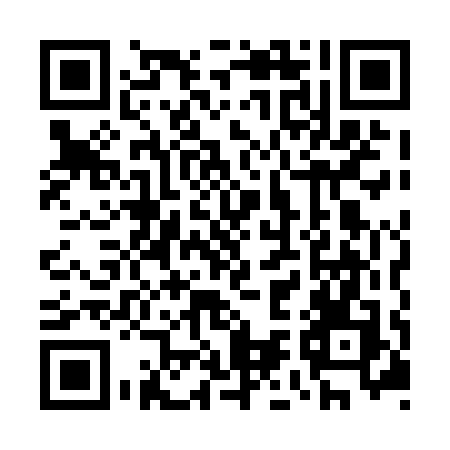 Ramadan times for Mamundi, BangladeshMon 11 Mar 2024 - Wed 10 Apr 2024High Latitude Method: NonePrayer Calculation Method: University of Islamic SciencesAsar Calculation Method: ShafiPrayer times provided by https://www.salahtimes.comDateDayFajrSuhurSunriseDhuhrAsrIftarMaghribIsha11Mon4:574:576:1212:093:336:076:077:2212Tue4:564:566:1112:093:336:076:077:2213Wed4:554:556:1012:093:336:086:087:2314Thu4:544:546:0912:093:336:086:087:2315Fri4:534:536:0812:083:336:096:097:2416Sat4:524:526:0712:083:336:096:097:2417Sun4:514:516:0612:083:336:096:097:2518Mon4:504:506:0512:073:336:106:107:2519Tue4:494:496:0412:073:336:106:107:2520Wed4:484:486:0312:073:336:116:117:2621Thu4:474:476:0212:073:326:116:117:2622Fri4:464:466:0112:063:326:116:117:2723Sat4:454:456:0012:063:326:126:127:2724Sun4:444:445:5912:063:326:126:127:2825Mon4:434:435:5812:053:326:136:137:2826Tue4:424:425:5712:053:326:136:137:2927Wed4:414:415:5612:053:326:136:137:2928Thu4:404:405:5512:043:316:146:147:3029Fri4:394:395:5412:043:316:146:147:3030Sat4:384:385:5312:043:316:156:157:3031Sun4:374:375:5212:043:316:156:157:311Mon4:354:355:5112:033:316:156:157:312Tue4:344:345:5012:033:306:166:167:323Wed4:334:335:5012:033:306:166:167:324Thu4:324:325:4912:023:306:166:167:335Fri4:314:315:4812:023:306:176:177:336Sat4:304:305:4712:023:296:176:177:347Sun4:294:295:4612:013:296:186:187:348Mon4:284:285:4512:013:296:186:187:359Tue4:274:275:4412:013:296:186:187:3510Wed4:264:265:4312:013:286:196:197:36